О праздновании 145-летия со дня рождения Н.В.Никольского в 2023 годуВ связи со 145- летием со дня рождения ученого, историка, этнографа, основателя первой чувашской газеты «Хыпар» Николая Васильевича Никольского:1. Образовать организационный комитет по подготовке и проведению празднования 145-летия со дня рождения Н.В. Никольского (далее - организационный комитет) и утвердить его состав (приложение №1).2. Организационному комитету разработать и утвердить план основных мероприятий по подготовке и проведению празднования 145-летия со дня рождения Н.В. Никольского (приложение №2).3. Контроль за исполнением настоящего распоряжения возложить на заместителя главы администрации - начальника отдела организационно-кадрового, правового обеспечения и по работе с органами местного самоуправления Л.Ю. Тарасову.Глава администрации                                                                                             А.Н.МатросовМоргаушского районаИсп. Рыжкова Л.А.  8 (89541)62-5-37Приложение №2       к распоряжению администрации              Моргаушского районаот «___» __________ 2022г.План основных мероприятий по подготовке и проведению празднования 145-летия со дня рождения ученого, историка, этнографа, основателя первой чувашской газеты «Хыпар» Н.В. Никольского__________________________________Чăваш Республики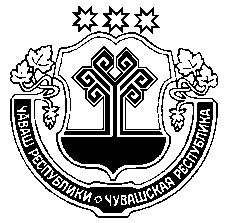 Муркаш район.надминистраций.ХУШУ   2022 =  № Муркаш салиЧувашская РеспубликаАдминистрацияМоргаушского районаРАСПОРЯЖЕНИЕ19?09?  2022г? № 510 с?Моргауши№ппНаименование мероприятийСрокиИсполнители1.Благоустройство территории парка им. Н.В. Никольского в д. Юрмекейкино апрель-май 2022Александровский ТО  (по согласованию)2.«Халăха пилленĕ пурнăç» - круглый стол с краеведами района1 квартал 2022МБУК «Музей верховых чувашей» Моргаушского района3.Районная онлайн- викторина"Николай Никольский – просветитель родного края"Апрель - Май 2023МБУК «ЦБС» Моргаушского района4.Краеведческий квест «Просвещайся с Никольским»Май 2023МБУК «ЦБС» Моргаушского района5.«Чǎваш халǎх.н мухтавлǎ Улǎпěсем»- литературно-музыкальный вечер ко Дню чувашского языка25 апреля 2023МБУК «ЦБС» Моргаушского района6.Конкурс стихотворений о Н.В.Никольском  «Вёл тёван ч.лхене =унат панё»Март-апрель 2023МБУК «ЦБС» Моргаушского района7.Единовременная краеведческая акция «Никольские чтения»Май 2023МБУК «ЦБС» Моргаушского района8.Межрегиональная научно-практическая конференция, посвященная 145-летию со дня рождения Н.В. Никольского19 мая2023Отдел культуры, архивного дела и туризма,отдел образования и молодежной политики,Александровский ТО (по согласованию)9.Выпуск информационного буклета«Педагог-просветитель, этнограф, общественный деятель Н. В. Никольский»Май 2023МБУК «ЦБС» Моргаушского района10.«Замечательные люди земли Моргаушской» - конкурс творческих работАпрель- май 2023МБУК «ЦКС» Моргаушского района11.«Этнокультура чувашского народа»  - демонстрация чувашских традиционных обрядов19 мая 2023МБУК «ЦКС» Моргаушского народа12.Проведение классных и информационных часовАпрель-май 2023Отдел образования, молодежной политики, физической культуры и спорта13.Организация тематических выставок в школьных библиотекахАпрель-май 2023Отдел образования, молодежной политики, физической культуры и спорта14.Посещение обучающимися музея Н.В.НикольскогоАпрель-май 2023Отдел образования, молодежной политики, физической культуры и спорта15.Проведение классных часов, открытых уроков в образовательных организациях.апрель-май2023Учреждения образования16.Посещение учащимися музея Н.В. Никольского в д. Васькиноапрель-май2023Учреждения образования17.Конкурс исследовательских работ обучающихсяФевраль 2023Отдел образования, молодежной политики, физической культуры и спорта18Районный праздник «Акатуй», посвященный подведению итогов весенне-полевых работ и 145-летию со дня рождения Н.В. НикольскогоИюнь 2023Отдел культуры, архивного дела и туризма, отдел образования, молодежной политики, физической культуры и спорта